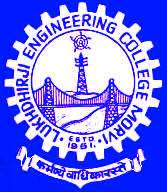 Subject: Oil Hydraulic and PneumaticsCode: 3151913Semester: 5th MechanicalFaculty: Prof. H. D. PATEL, Prof. A.B KHANTAssignment-2: Valves used in hydraulic and pneumatic systemList of Questions:What is direction control valve? Draw symbols of different direction control valve with application.Explain working of flow control valve.Explain working of pressure control valve.Explain different non return valves used in hydraulic and pneumatic system.Explain construction and working of 4/3 direction control valve with neat sketch.Write short note on spool type valve.Discuss selection criteria of valve for circuits.Discuss the control technique used in DCV